Rapport d’autopositionnement année scolaire 2015/2016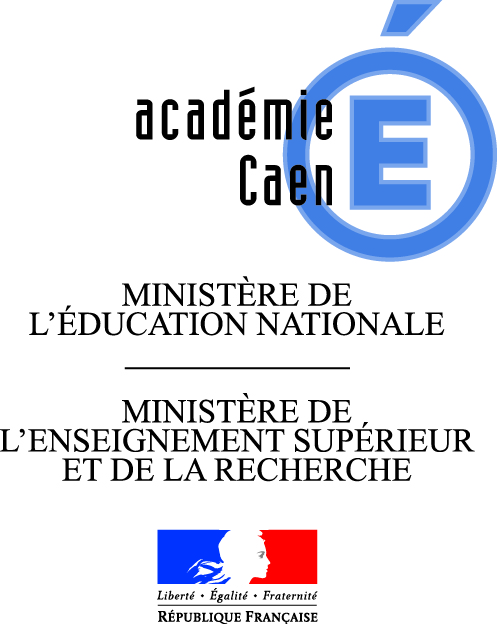 Education musicale et chant choralDans le cadre de l’établissementEn quoi votre projet d’enseignement disciplinaire permet-il d’atteindre les objectifs fixés dans le projet d’établissement ? (la place de l’éducation musicale dans le collège… Votre contribution pour atteindre ces objectifs…)De quelle manière participez-vous à la vie de l’établissement ? (Responsabilités diverses / accompagnement personnalisé / accompagnement éducatif…)    Comment vous situez-vous dans la mise en œuvre des projets transversaux proposés au sein de l’établissement ? (projets  artistiques et culturels, autres…) Quel est votre rôle dans l’enseignement de l’histoire des arts ? (conception des projets, organisation, mise en œuvre…) (si possible joindre les fiches projets)La salle que vous utilisez vous paraît-elle bien adaptée aux pratiques que vous proposez aux élèves ? (surface, organisation,…) L’équipement de la salle vous convient-il ? (matériel audio, vidéo, instruments…) Quels sont les points que vous souhaiteriez améliorer ?Dans le cadre de l’enseignement de votre disciplineVos pratiques d'enseignement ont-elles évoluées depuis la dernière inspection ? (prise en compte des conseils mentionnés dans le dernier rapport d’inspection / évolutions significatives dans certains domaines) Quelles conséquences pour les élèves ? (progrès, suivi...)Comment prenez-vous en compte la diversité et l’hétérogénéité des élèves ? (activités de classe / apprentissages / évaluation…)Quelles situations d’apprentissage privilégiez-vous pour développer les compétences d’écoute et d’analyse chez les élèves ? (mise en activité des élèves, collective/individuelle…)Quelles situations d’apprentissage privilégiez-vous pour développer les compétences à interpréter et créer de la musique chez les élèves ? (mise en activité des élèves, collective/individuelle…)Du point de vue de l’évaluation, quelles sont vos pratiques ? (comment évaluez-vous les compétences des élèves dans le domaine de la perception ? évaluations des pratiques individuelles/collectives ? autoévaluation ?)De quelle manière participez-vous à l’acquisition, par les élèves, des compétences du socle commun et à son évaluation ? (quelles compétences ? / activités de classe / apprentissages / évaluation…)Lors de votre séance de cours (visite d’inspection) souhaitez-vous être plus particulièrement observé et conseillé sur un élément de votre pratique professionnelle ? Si oui, précisez lequel (mise en action des élèves / organisation du cours / situations d’apprentissage / gestion individuelle ou collective / évaluation…)Quelles formations avez-vous suivies depuis la dernière inspection ? (formations disciplinaires, transversales, gestion de la classe…) Qu’avez vous modifié dans vos pratiques suite à ces formations ? Quels sont vos besoins en formation pour les années à venir ?Comment utilisez-vous les outils numériques ? (Pour la préparation des cours / en classe par le professeur, par les élèves…)Avez-vous mis en place des pratiques collectives complémentaires à l’enseignement obligatoire ? (chant choral / atelier instrumental / OAE…) Quelles sont vos pratiques pédagogiques dans ce domaine ? (objectifs, projets, compétences développées…)Avez-vous engagé des partenariats avec des structures culturelles locales,  départementales, régionales ? Des partenariats avec des collectivités territoriales ? (Quels types de projets, sous quelles formes…) Quelles évolutions envisagez-vous dans votre carrière ?  (prise de responsabilités dans des domaines liés à votre enseignement…) Avez-vous un projet professionnel particulier ? (changement de fonction au sein de  l’EN, changement d’orientation…)Remarques personnellesDocument à renseigner et à retourner par voie électroniqueProcédure :Après l’avoir complété, enregistrer et renommer le document sous word ou en pdf « NOM Prénom date inspection » selon l’exemple ci-dessous :MARTIN Aurélien 12 oct 2016.doc L’adresser par messagerie électronique à  francois.marzelle@ac-caen.frFait à :  	le :Signature (si PDF):NOM :Prénom :Prénom :Grade : Echelon : Echelon : Nom de l’établissement :Nom de l’établissement :Nom de l’établissement :Ville :Ville :Département :